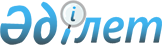 О материальном обеспечении детей-инвалидов, воспитывающихся и обучающихся на дому
					
			Утративший силу
			
			
		
					Постановление акимата Мендыкаринского района Костанайской области от 17 февраля 2011 года № 56. Зарегистрировано Управлением юстиции Мендыкаринского района Костанайской области 15 марта 2011 года № 9-15-146. Утратило силу - Постановлением акимата Мендыкаринского района Костанайской области от 1 апреля 2011 года № 91

      Сноска. Утратило силу - Постановлением акимата Мендыкаринского района Костанайской области от 01.04.2011 № 91 (вводится в действие со дня подписания).      В соответствии со статьей 31 Закона Республики Казахстан от 23 января 2001 года "О местном государственном управлении и самоуправлении в Республике Казахстан", статьей 16 Закона Республики Казахстан от 13 апреля 2005 года "О социальной защите инвалидов в Республике Казахстан", решением Мендыкаринского районного маслихата от 22 декабря 2010 года № 389 "О районном бюджете Мендыкаринского района на 2011-2013 годы" (зарегистрирован в Реестре государственной регистрации нормативных правовых актов за № 9-15-140), в целях реализации бюджетной программы "Материальное обеспечение детей-инвалидов, воспитывающихся и обучающихся на дому", акимат Мендыкаринского района ПОСТАНОВЛЯЕТ:



      1. Обеспечить оказание следующего вида социальной выплаты из районного бюджета:

      ежемесячную социальную помощь родителям (законным представителям), имеющим детей-инвалидов, воспитывающихся и обучающихся на дому, в размере восьмикратного месячного расчетного показателя установленного законодательством Республики Казахстан на 2011 год.



      2. Выплата социальной помощи осуществляется путем перечисления денежных средств на банковский счет получателя социальной помощи через банки второго уровня или организации, имеющие лицензии Национального банка Республики Казахстан на соответствующие виды банковских операций, согласно спискам, представленным уполномоченным органом.



      3. Определить уполномоченным органом по назначению и выплате социальной помощи государственное учреждение "Отдел занятости и социальных программ Мендыкаринского района".



      4. Установить, что:

      1) социальная помощь оказывается родителям (законным представителям) имеющим детей-инвалидов воспитывающихся и обучающихся на дому;

      2) социальная помощь родителям (законным представителям), имеющим детей-инвалидов, воспитывающихся и обучающихся на дому, назначается с месяца обращения на текущий квартал и выплачивается в течении соответствующего учебного года;

      3) выплата социальной помощи не производится в период проживания детей-инвалидов в домах-интернатах или санаторных школах.



      5. Контроль за исполнением постановления возложить на заместителя акима района Кикбаева С.К.



      6. Настоящее постановление вводится в действие по истечении десяти календарных дней после дня его первого официального опубликования и распространяется на действия возникшие с 1 января 2011 года.      Аким Мендыкаринского района                Б. Жакупов      СОГЛАСОВАНО      Начальник государственного учреждения

      "Отдел экономики и бюджетного

      планирования Мендыкаринского района"

      ________________ Г. Айсенова      Начальник государственного учреждения

      "Отдел занятости и социальных программ

      Мендыкаринского района"

      _______________ С. Плотникова
					© 2012. РГП на ПХВ «Институт законодательства и правовой информации Республики Казахстан» Министерства юстиции Республики Казахстан
				